Требования 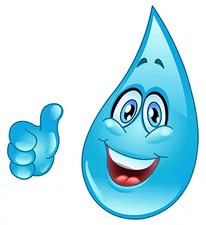 к питьевой воде в ДОУПитьевая вода должна быть безопасна для потребления детьми по микробиологическим, паразитологическим и радиологическим показателям, безвредна по химическому составу, иметь благоприятные органолептические свойства.В отношении воды, подаваемой системами водоснабжения и предназначенной для потребления населением в питьевых и бытовых целях, применяется СанПиН 2.1.4.1074-01 «Питьевая вода. Гигиенические требования к качеству воды централизованных систем питьевого водоснабжения. Контроль качества», утвержденные постановлением Главного санитарного врача РФ от 26 сентября 2001 г. № 24.Требования к качеству и безопасности питьевой бутилированной воды установлены:Едиными санитарно-эпидемиологическими и гигиеническими требованиями к товарам, подлежащим санитарно-эпидемиологическому контролю (решение Комиссии Таможенного союза от 28 мая 2010 г. № 299);ГОСТ 32220-2013 «Вода питьевая, расфасованная в емкости. Общие технические условия», утвержденный Приказ Росстандарта от 22 ноября 2013 г. № 1606-ст;СанПиН 2.1.4.1116-02 «Питьевая вода. Гигиенические требования к качеству воды, расфасованной в емкости. Контроль качества», утвержденные постановлением Главного государственного санитарного врача РФ от 19 марта 2002 г. № 12.Особенности бутилированной водыДля питания детей не рекомендуется использовать некипяченую водопроводную воду, тем более воду из родников, наземных и подземных источников. С учетом гигиенических требований целесообразно использовать бутилированную воду. В нашем детском саду дети пьют бутилированную воду, расфасованную в бутылки по 5 литров.Питьевой режим в детском садуПитьевой режим в детском саду организуется в следующих формах:питьевая вода, расфасованная в емкости и бутилированная (по качеству и безопасности отвечает требованиям к питьевой воде);кипяченая вода (при условии хранения не более 3 часов);установки с дозированным розливом питьевой воды, расфасованной в емкости (предусматривается замена емкости по мере необходимости и обработка дозирующих устройств).   Об этом сказано в пункте 14.26 СанПиН ДОУ.